土砂加持法要　を申し込みます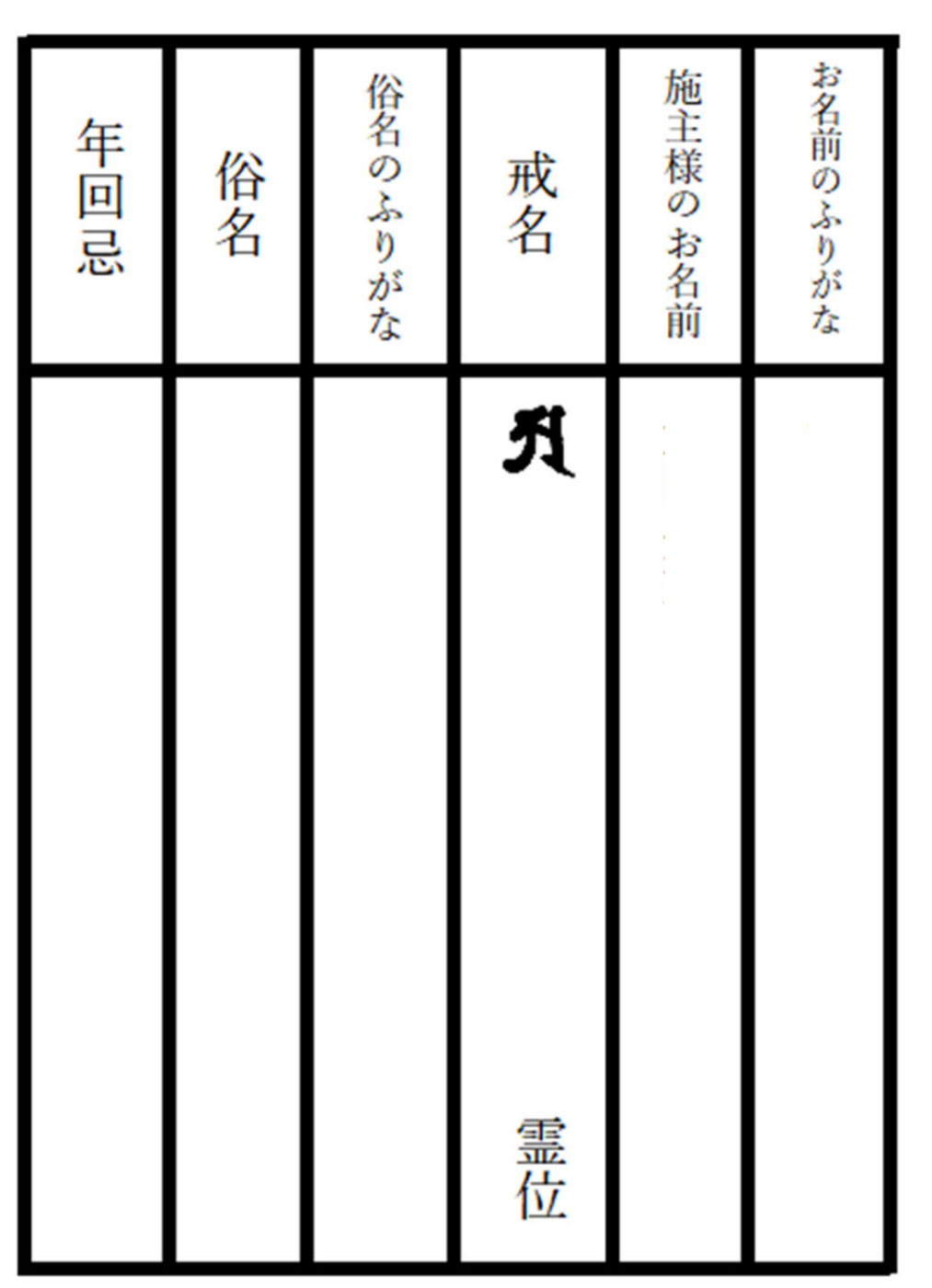 （この用紙一枚につき、裏面一霊の記入をお願いします）ふりがな施主名前　　　　　　　　　　　　ふりがな故人名前　　　　　　　　　　　　